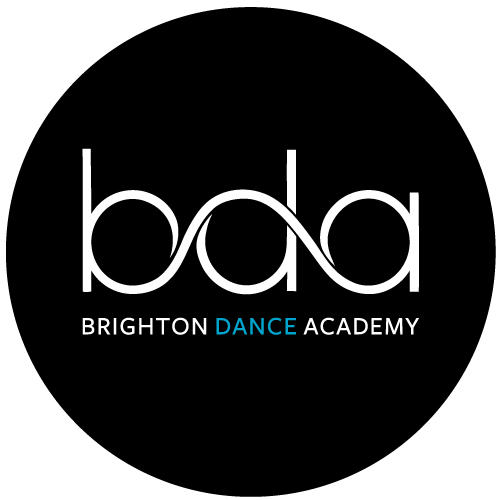 			-1-BRIGHTON DANCE ACADEMY 2017 ENROLMENT FORMDates for your diaryRound 1 Enrolments: Wednesday 14th – Thursday 22nd December Round 2 Enrolments: Monday 16th – Friday 27th January2017 Summer School: Monday 23rd – Wednesday 25th JanuaryTerm One: Monday 30th January –Saturday 1st April (9 weeks) Term Two: Tuesday 18th April – Saturday 1st July (11 weeks)Term Three: Monday 17th July – Saturday 23rd September (10 weeks)Term Four: Monday 9th October – Saturday 16th December (10 weeks)Photo Day: November/December - TBAConcert Dress Rehearsal: November/December - TBAConcert Day: November/December - TBA**To help find your class options for 2017 please refer to the ‘Dance Level Breakdown’ sheet.A $50 deposit is required to finalise round 1 enrolment and secure your spot in classes. Please complete & return the enrolment form by 27 January 2017 to confirm your place in each class.please note enrolments will only be accepted via emailENROLMENT FORM FOR 2017 CLASSESStudent Name:__________________________________	Date of Birth: ________________________Student School: _________________________________	Year at School: ________________________	Student Email Address:___________________________	1st Year Enrolled at BDA: __________________Parent/Guardian Name:__________________________	Parent/Guardian Contact Phone: _____________Parent/Guardian Email Address: ___________________	Mailing Address: ___________________________Secondary Contact Name: ________________________	Secondary Contact Phone: ___________________Health Issues/Injury: ____________________________________________________________________________
Date of Deposit Payment:_______________
Reference No: ________________________

Parent/Guardian Signature: ____________________________		Date: _________________    A staff member will contact you if there are any issues with your enrolment.-2-2017 classesPlease tick the box of the classes you would like to enrol your child in:Pre-Junior (Kinder- Year 1)Kinder Ballet 3-4 years (0.5hrs)			 		Kinder Jazz & Tap (0.5hrs)			  Kinder Ballet 4-5 years (0.5hrs)			 Pre-Primary Ballet (0.75hrs)			 		 Pre-Junior Jazz (0.75hrs)			Primary Ballet (0.75hrs)				Pre-Junior Acrobatics (0.75hrs)			 		Pre-Junior Musical Theatre (0.75hrs)	Pre-Junior & Junior Tap (0.75hrs)			                      	Boys Hip Hop (0.75hrs)			Junior (Year 2 - Year 5)Grade 1 Ballet Wed (1hr)				Grade 1 Ballet Sat (1hr)			Grade 2 Ballet Mon (1hr)				                 	Grade 2 Ballet Fri (1hr)			                Grade 3 Ballet Wed (1hr)				                	Grade 3 Ballet Fri (1hr)			                Grade 4 Ballet Mon (1hr)				                	Grade 4 Ballet Thurs (1hr)			                Intermediate Foundation Ballet Mon (1.25hrs)			Junior Ballet Conditioning (0.75hrs)		                Jazz Level 2 (1hr)					            	 Jazz Level 3 (1hr)    			                   Jazz Level 4 (1hr)					                Junior Open Ballet (0.75hrs)			                	Junior Open Jazz (0.75hrs)			                Junior Contemporary (0.75hrs)			                	Pre-Intermediate Contemporary (0.75hrs)	Junior Hip Hop (0.75hrs)				                	Pre-Junior & Junior Tap (0.75hrs)		                 Junior Musical Theatre (1hr)					Cheerleading (1hr)			                Boys Hip Hop (0.75hrs)				                	Break Dance (0.75hrs)			                Dance Conditioning (0.75hrs)			                	 Intermediate (Year 6 & 7)Grade 5 Ballet Mon (1hr)						Grade 5 Ballet Sat (1.25hrs)		Intermediate Foundation Ballet Mon (1.25hrs) 			Inter Foundation Ballet Wed (1.25hrs)	Intermediate Foundation Ballet Sat (1hr) 				Beginner Pointe (0.75hrs)			Intermediate Ballet Conditioning (0.75hrs)				Bronze Open Ballet (1hr)			Jazz Level 5 (1hr)							Jazz Level 6 Thurs (1hr)			Jazz Level 6 Wed (1hr) *choose preferred day		 	*choose preferred day			Bronze Open Jazz (1hr)						Bronze Contemporary (1hr)		Intermediate Hip Hop (1hr) 		  			Intermediate Musical Theatre (1hr)          	Boys Hip Hop (0.75hrs)  			 			Break Dance (0.75hrs)		         	Dance Conditioning (0.75hrs)  					Cheerleading (1hr) 			-3-2017 classes cont.Pre-Senior  (Year 8 & 9)Grade 6 Ballet Wed (1.25hrs)					Grade 6 Ballet Sat (1hr)			Intermediate Foundation Ballet Mon (1.25hrs) 			Intermediate Foundation Ballet Sat (1hr)	Intermediate Foundation Ballet Wed (1.25hrs)     			Beginner Pointe (0.75hrs)                  	Intermediate Ballet Conditioning (0.75hrs)			            Grade 8 Ballet Wed (1.25hrs)					Grade 8 Ballet Sat (1.25hrs)		Intermediate Ballet Mon (1.5hrs)        	  			Intermediate Ballet Wed (1.25hrs)		Intermediate Pointe (0.75hrs)					Silver Open Ballet (1hr)			Advanced Foundation Ballet Mon (1.5hrs)				Advanced Foundation Ballet Wed (1.5hrs)	Advanced Pointe (1hr)						Senior Ballet Conditioning (1hr)		Open Advanced Ballet (1.25hrs)				         Jazz Level 7 (1hr)							Jazz Level 8 Thurs (1hr)			Jazz Level 8 Tues (1hr) *must do twice a week		 	*must do twice a week			Silver Open Jazz (1hr)						Silver Contemporary (1hr)			Pre-Senior Hip Hop (1hr)						Intermediate Musical Theatre (1hr)		Dance Conditioning (0.75hrs)					Cheerleading (1hr)			Senior (Year 10 +)Advanced Foundation Ballet Mon (1.5hrs)				Advanced Foundation Ballet Wed (1.5hrs)	Advanced 1 Ballet Mon (1.5hrs)					Advanced 1 Ballet Wed (1.25hrs)            	Advanced 2 Ballet (1.25hrs)				         	Advanced Pointe (0.75hrs)               		Open Advanced Ballet (1.25hrs)				         	Senior Ballet Conditioning (1hr) 	         	Silver Open Ballet (1hr)                                 		Jazz Level 10 (1.5hrs)					         	Silver Open Jazz (1hr)						Silver Contemporary (1hr)		              		         Senior Hip Hop (1hr)	     					Intermediate Musical Theatre (1hr)              	 Dance Conditioning (0.75hrs)					Cheerleading (1hr) 			-4-2017 classes cont.By Selection Only*You will be notified via email if your child has been selected for the classes belowIntermediate Open Jazz (1hr)					Intermediate Contemporary (1hr)		Pre-Senior Open Jazz (1hr) 					Pre-Senior Contemporary (1hr)		Senior Contemporary (1.25hrs)			Junior Ballet Extension (1hr monthly) 				Inter Ballet Extension (1hr fortnightly)	Senior Ballet Extension (1.25hrs)			U13 Contemporary Troupe (1hr)	          				U13 Lyrical Troupe (1hr)			   U17 Contemporary & Lyrical Troupe (1.5hrs)      			U17 Jazz Troupe (1hr) 		          	By Skill LevelSenior Open Jazz (1hr)						Advanced Open Jazz (1.25hrs) 		Beginner Tap (0.75hrs)				       		Intermediate Tap (1hr)		      	Beginner Acrobatics (1hr) 				       		Pre-Intermediate Acrobatics (1hr)	      	Intermediate Acrobatics (1hr)			       		Pre-Advanced Acrobatics (1hr)               	Advanced Acrobatics (1.25hrs)	     		 		Advanced Plus Acrobatics (1hr)		      Advanced Contortion (1hr) 			 Day Time Classes Adult Ballet Foundations (1.25hrs)		 	        		Intermediate Adult Ballet	(1.25hrs)	Pilates & Fitball (1hr)				        		Ballet Barre & Yoga (1hr)			Little One, Big One (0.5hrs)		                 		Babysitting (during conditioning)		Expression of InterestParent Committee  				        Student Representative Council (SRC)		     Assistant Teacher Training Program 		-5-TERMS & CONDITIONS OF ENROLMENT:An invoice for term fees is emailed to parents prior to the start of each term. 
Please advise us of any changes to your personal information immediately.
(a) I understand that payment is due 14 days after the date of the invoice.(b) I understand that a late fee will be charged if fees are not paid within the 14 day period.  (c) Payments can be made by cash, cheque, credit card or electronic bank transfer.(a) I understand that Brighton Dance Academy assumes that student enrolments will roll over to the next term       unless otherwise stated. Due notice must be given via email.(b) I understand that once my child has been enrolled in a class, they cannot change their enrolment until the       following term.(c) I understand that once an invoice has been sent out for the following term’s fees, I will be held accountable       for paying the full amount, even my child leaves or changes classes mid-term.*In Term 1 we have a 2 week grace period for students trialing classes of interest & to be placed in the correct level.I understand that after Term 3 has started, no changes to classes can be made due to concert preparations.(a) I understand that all students are expected to participate in the annual concert and all costume making is outsourced.  A costume levy is payable per dance item and is non-refundable.   (b) I understand that if I do not wish for my child to be involved in the concert I will notify the school during    enrolment so that the levy can be waived. I understand that no adjustment in tuition fees is made for individual classes missed for personal reasons or due to a public holiday and BDA does not offer make-up classes. Consideration may be given in exceptional circumstances.I understand that if I wish to remove my child’s name from the Academy’s database, notice is required in via email. I give permission for photo and video footage of my child to be used on the BDA website and other such media including, but not limited to, press releases, Facebook and Instagram   Y/NI give permission for my child’s name to be present on a class list to assist with carpooling   Y/N
*Lists will only be provided to the students in the class.I give permission for my credit card details to be saved and direct debited to pay term fees   Y/NBY SIGNING THE ENROLMENT FORM / SERVICE CONTRACT YOU ACKNOWLEDGE THAT YOU UNDERSTAND AND AGREE TO THE TERMS AND CONDITIONS OF ENROLMENT AT BRIGHTON DANCE ACADEMY.PLEASE KEEP A COPY OF THIS DOCUMENT FOR YOUR OWN RECORDS.Parent/Guardian Name: ___________________________Parent/Guardian Signature: _________________________				Date: __________________         